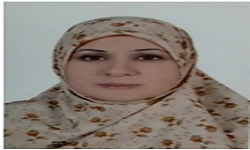 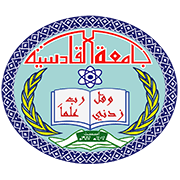     جامعة القادسية                                             (((السيرة الذاتية)))الـبـيـانـات الـشـخـصـيـةالتعليم/ المؤهلات الـعـلـمـيةمعلومات وظيفية المناصب :الالقاب العلمية المحاضرات الدراسية التشكرات التاليف والترجمة المؤتمرات العلمية  والندوات والمشاركات الاكاديمية روابط المواقع البحثية الدورات البحوث المنشورة الاسم الثلاثي واللقب نادية باقر حسين الهرموشيعنوان السكن : القادسية / الديوانية / حي المعلمينالتولد ومسقط الرأس : القادسية /الديوانية 1979 رقم الموبايل :07810280841هوية الأحوال المدنية : البريد الالكتروني:nadiabaqer10@gmail.comالشهادة التخصصالجامعةسنة التخرجماجستيرالكيمياءجامعة القادسية2014تاريخ أول تعيين في دوائر الدولة 1/10/2003تاريخ المباشرة في التعليم العالي 1/10/2003تاريخ المباشرة في جامعة القادسية 1/10/2003تالمنصب خلال الفترةخلال الفترةتالمنصب منالى1مقرر قسم التقانات الاحيائية الطبية7/5/2017لحد الان2اللقب العلميتاريخ الحصول عليه اللقب العلميتاريخ الحصول عليه مدرس مساعد14/8/2014تالمحاضرات تالمحاضرات 1الكيمياء الضوئية 2الكيمياء التحليلية3الكيمياء العضوية تكتاب الشكر تكتاب الشكر 9 كتب شكرتنوع المؤلفتنوع المؤلفتاسم المؤتمر او الندوةتاسم المؤتمر او الندوة5 دوراتالموقع الرابط الموقع الرابط Google scholarResearch gateوهكذا لبقية المواقع المشترك بهاتالدورة مكان الدورة تاسم البحثاسم المجلة العددالمجلدالسنة رابط البحث